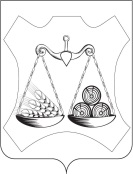 АДМИНИСТРАЦИЯ ВАХРУШЕВСКОГО ГОРОДСКОГО ПОСЕЛЕНИЯСЛОБОДСКОГО РАЙОНА КИРОВСКОЙ ОБЛАСТИПОСТАНОВЛЕНИЕпгт ВахрушиО внесении изменений в постановление администрации Вахрушевского городского поселения от 19.12.2017 № 344 «Об утверждении муниципальной программы  «Комплексное развитие коммунальной инфраструктуры Вахрушевского городского поселения на 2017-2033 годы»В соответствии с Федеральным законом № 131-ФЗ от 06.10.2003 «Об общих принципах организации местного самоуправления в Российской Федерации», Уставом Вахрушевского городского поселения, администрация ПОСТАНОВЛЯЕТ:Внести изменение в постановление администрации Вахрушевского городского поселения от 19.12.2017 № 344 «Об утверждении муниципальной программы  «Комплексное развитие коммунальной инфраструктуры Вахрушевского городского поселения на 2017-2033 годы»:Ссылку в строке 2 Паспорта Программы на Федеральный закон от 30.12.2004 № 210-ФЗ «Об основах  регулирования тарифов организаций коммунального комплекса»  исключить.Ссылку в абзаце 1 раздела 1 Программы на Федеральный закон от 30.12.2004 № 210-ФЗ «Об основах  регулирования тарифов организаций коммунального комплекса»  исключить.1.3. В подпункте 1.6 пункта 1 раздела 4 Программы вместо словосочетания  «ГОСТ Р 51617-2000 «Жилищно-коммунальные услуги. Общие технические условия» (принят постановлением Госстандарта  России от 19 июня 200 г. № 158-ст)» читать «ГОСТ Р 51617-2014 «Услуги жилищно-коммунального хозяйства и управления многоквартирными домами. Коммунальные услуги. Общие требования».2. Настоящее решение опубликовать в официальном печатном издании «Информационный бюлленть».Глава администрацииВахрушевского городского поселения				М.В. Ефремов30.05.2018№171